О признании молодёжного движения АУЕ экстремистской организацией.Уважаемые коллеги!Управление образования и наукиобласти информирует Вас о том, что 17 августа 2020 года Верховный суд Российской Федерации удовлетворил административное исковое заявление генерального прокурора Российской Федерации Игоря Краснова и признал движение «Арестантское уголовное единство» (АУЕ) экстремистским, а также запретил его деятельность. В судебном заседании было установлено, что молодёжное движение АУЕ является хорошо структурированной и управляемой организаций экстремистской направленности и представляет собой реальную угрозу жизни и здоровью граждан, обществу и государству.Аббревиатура АУЕ используется в криминальном сленге в качестве приветствия. Участники АУЕ популяризируют уголовный образ жизни, выступают за признание авторитетов уголовного мира и тюремных схем поведения в повседневной жизни. В рамках АУЕ его приверженцами совершаются экстремистские правонарушения, устраиваются массовые беспорядки, при этом в деятельность движения активно вовлекаются подростки и молодёжь.Идеология АУЕ активно распространяется через информационно-телекоммуникационную сеть Интернет. Кроме уже указанной аббревиатуры, члены Интернет-сообществ, пропагандирующих идеи борьбы с правоохранительными органами и властями всех уровней, идентифицируют друг друга в социальных сетях с помощью символьных кодов 1312 и А.С.А.В. (тюремная татуировка в Великобритании, набиваемая по одной цифре или букве на каждый палец руки). По данным Центра исследования социальных девиаций ТГУ им. Г.Р. Державина, осуществляющего мониторинг аккаунтов социальных сетей обучающихся в вузе студентов, в минувшем учебном году уже среди студентов 1 курса поклонники АУЕ/АСАВ прочно удерживали шестую позицию по частоте проявления девиаций, связанных с потреблением распространяемого в Интернете противоправного контента. По итогам мониторинга Тамбовского сегмента социальных сетей, который проводится кибердружинами СПО, подростки, увлекающиеся идеями АУЕ, составляют чуть более 9% потребителей вредоносного контента. Однако в совокупности с околофутбольными фанатами, которые, подражая европейским футбольным хулиганам, всё чаще стали использовать символику и лозунги АУЕ, доля подростков, подверженных идеологии насилия и отрицания общепринятой морали и любых форм управления, возрастает уже до 23%.Просим Вас внимательно отнестись к представленной информации, познакомить с ней членов Координационных советов по проблемам информационной безопасности и организовать разъяснительную работу, направленную как на противодействие распространению среди подростков и молодёжи идеологии движения АУЕ, так и на освещение последствий присоединения к запрещённому движению, признанному экстремистским. Извещение о включении АУЕ в список организаций, в отношении которых судом принято решение о запрете деятельности, просим разместить в разделе «Информационная безопасность» на сайтах подведомственных образовательных организаций.   Начальник управления 	Т.П. КотельниковаТ.И. Диденко+7(4752) 78-61-90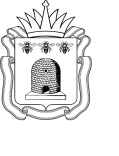 АДМИНИСТРАЦИЯ ОБЛАСТИУПРАВЛЕНИЕОБРАЗОВАНИЯ И НАУКИ ТАМБОВСКОЙ ОБЛАСТИул. Советская, 108, г. Тамбов, 392000Тел. 72-37-38, факс 72-30-04E-mail: post@obraz.tambov.gov.ruОГРН 1066829047064ИНН 6829021123, КПП 68290100120.08.2020 № 1.09-24/2453На №____________ от ______________Муниципальным Координаторам общественного движения «Кибердружины», руководителям подведомственных образовательных организаций